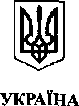 Надорожнянський навчально-виховний комплекс(загальноосвітня школа І-ІІ ступенів - дошкільний навчальний заклад)Тлумацької міської радиоб’єднаної територіальної громадиТлумацького районуІвано-Франківської областіВулиця Гостинець, 37, село Надорожна, Тлумацький район, Івано-Франківська область, 78016 , тел. 6-62-32,  e-mail : nadorozna-nvk@i.ua ,                                                                                               Код ЄДРПОУ 23800223Від 13  травня 2020 року                                                                            № 7НАКАЗ Про затвердження рішення  педради від 12.05.2019 року        Відповідно до листа Міністерства освіти і науки України №01/9-213 від 16.04.2020року         «Щодо проведення підсумкового оцінювання та організованого завершення 2019-2020 навчального року», з метою запобігання поширеної корона вірусної хвороби (СОVIД -19), у межах академічної автономії, визначеної частинами третьою та четвертою статті 10 Закону України «Про повну загальну середню освіту», на підставі ухвали онлайн-засідання педагогічної ради НВК від 12 травня 2020 року (протокол №7),НАКАЗУЮ:1. З метою запобігання коронавірусної хвороби (СОVіД -19), у межах академічної автономії, визначеної частинами третьою та четвертою статті 10 Закону України «Про повну загальну середню освіту», продовжити освітній процес в умовах використання технологій дистанційного навчання до 29 травня 2020 року.2.«.Затвердити таке рішення педради з першого питання «Про проведення підсумкового оцінювання та забезпечення організованого завершення 2019-2020 навчального року».1. Усім педагогічним працівникам додатково опрацювати лист Міністерства освіти і науки України від 16.04.2020р. №1/9-213 «Щодо проведення підсумкового оцінювання та організованого завершення 2019-2020н.р.», забезпечити його виконання.                                                                                           До 08.05.2020року
                                                                                           Дирекція
                                                                                           Педагогічні працівники2. Графік підсумкового оцінювання навчальних досягнень учнів НВК  за 2019-2020н.р. з використанням технологій дистанційного оцінювання затвердити (Додаток 1). Для ознайомлення учнів та їх батьків графік розмістити на сайті НВК:3.1. Встановити тривалість контрольних перевірочних робіт:3.1.1. англійська  мова  ( усі види контролю) – 45 хв.3.1.2. інші предмети – 35 хв.3.2. Повідомляти здобувачів освіти (батьків) про:3.2.1. Час розміщення завдань завчасно – за день до проведення контрольної роботи.3.2.2. Термін подачі виконаної роботи в електронному вигляді – 2 год. після розміщення завдань.3.3. Для учнів школи, які не мають засобів електронної комунікації, встановити кінцевий термін подання учителям письмових робіт 22 травня 2020 року за домовленістю через класного керівника.4. Класним керівникам: заповнити списки у класних журналах, необхідних для завершення навчального року.До 15.05.2020 р.
Вчителі - предметники
Пшенична О.І.5. Вчителям - предметникам:5.1. заповнити класні журнали згідно календарно-тематичних планів та проведених уроків з використанням технологій дистанційного навчання ( за період з 11 березня по 29 травня 2020 року).До 22.05.2020р.
Згідно графіка (Додаток 2)
Вчителі - предметники
Пшенична О.І.5.2. виставити оцінки за ІІ семестр та річні оцінки.25-27.05
Згідно графіка (додаток 3)
Вчителі - предметники
Пшенична О.І.6. Класним керівникам заповнити зведений облік навчальних досягнень учнів, зведену таблицю руху учнів класу. Табелі навчальних досягнень здобувачам освіти 1-8  класів будуть вручені у вересні 2020р., а їх копії в електронному варіанті будуть надіслані до 10 червня ц.р.28-29.05.
Класні керівники
Пшенична О.І.7. Провести онлайн-засідання педагогічної ради з порядком денним:1. Про перевід учнів 1-4 та 5-8  класів до наступник класів.2. Про нагородження учнів 1-4 та 5-9 класів Похвальним листом «За високі досягнення у навчанні»29.05.2020р.
Поч. о 10 год.
Пронюк О.Я8. Провести онлайн-свято останнього дзвінка.29.05.2020р.
Поч. об 10 год.                         Секрета Н.Я., Головата М.В., Водославський М.М.9. Опрацювати освітню програму Надорожнянського НВК на 2020 -2021н.р., ознайомити вчителів з проектом тижневого навантаження .До 27.05.2020р.
Пронюк О.Я.,Головата М.В., Пшенична О.І.10. Підготувати  проект плану роботи НВК  на 2020-2021н.р.До 30.05.2020р.
Пронюк О.Я., Головата М.В., Пшенична О.І, Круховська Г.В.,Чабан О.П, Водославська А.М., Секрета Н.Я.
11. Систематизувати матеріали уроків школи-онлайн, інших ресурсів, власних методичних напрацювань для проведення узагальнюючого повторення і оцінювання навчальних досягнень учнів у вересні 2020року.До 30.06.2020р.
Вчителі - предметники
Пшенична О.І12. Заповнити  додатки  до свідоцтв про базову загальну середню освіту випускникам  9  класу у графі про державну підсумкову атестацію зробити запис «звільнений (а)»8-12.06.2020р.
Водославський М.М, Пшенична О.І.13.  Провести онлайн-засідання педагогічної ради за порядком денним:1. Про випуск учнів 9 класу  та видачу свідоцтв про здобуття базової середньої освіти.15.06.2020 р.
Початок о 9.00 год.
Пронюк О.Я.14. Видати  свідоцтва про базову загальну середню освіту учням 9 класу за складеним класним керівником Водославським М.М. графіком.15 .06.2020р.
Пронюк О.Я.Водославський М.М.Пшенична О.І.15. Провести  вибіркові поточні ремонти класних кімнат, допоміжних приміщень.Червень -серпень  2020 р.
Класні керівники
Техперсонал16.Проводити  прийом документів до 1 класу НВК  та до ДНЗ з 01.06. по 14.08.2020р.
Пронюк О.Я.17. Провести зарахування учнів до 1 класу НВК17.08.2020р.
Пронюк О.Я.18. Надорожнянський НВК (ЗОШ 1-2 ст.-ДНЗ)  працює згідно вимог карантину (дотримання правил особистої гігієни, виконання протиепідемічного режиму, недопущення скупченості людей, дезинфікації приміщення ).19. Масові заходи із залученням учасників освітнього процесу (останній дзвоник, випускний вечір) проводитись не будуть..20. Копію рішення наказу про затвердження рішення педради  помістити на сайті школи.                                                                                                                            Розумович О.М21. Контроль за виконанням рішення наказу  покласти на заступника директора з навчально - виховної роботи Пшеничну О.ІДиректор НВК:                                           Пронюк О.Я.З наказом ознайомлені:                              педагогічні працівники 12.05.2020 р.                                                                                                                                         Додаток №1Графік перевірочних дистанційних робіт та опитування на ІІ семестр 2019-2020н.р.                                                                                                                                                                                      Примітки: 1. З усіх інших предметів навчального плану, які не внесені до даного графіка, оцінки за  ІІ семестр виставляються з урахуванням оцінок, отриманих до 12 березня «Якщо під час карантину із цих предметів виконувались і оцінювались завдання, то відповідні результати слід також врахувати.2. Якщо учень не має інших технологій для дистанційної освіти, то звичайний телефонний зв'язок може слугувати інструментом для спілкування між вчителем та учнем.3. Семестрове оцінювання учнів, які не виходили на зв'язок під час карантину, має формуватися з урахуванням очного навчання до впровадження карантинних обмежень.4. КА – контроль аудіюванняКЧ - контроль читанняКП – контроль письмаКГ – контроль говорінняДодаток №2Графік роботи з журналами педагогічних працівників на період з 12 травня по 22 травня 2020 року12.05. Круховська Г.В.,Пронюк О.І,Калинчук О.Б. – кабінет української мови та літератури,1 клас
13.05. Пронюк О.Я,Микуляк Г.П.. – кабінет зарубіжної літератури,2 клас
14.05. Микуляк О.П.,Одуд І.В. – кабінет історії, 3 клас,
15.05. Розумович О.М, Притуляк Р.В.. – кабінет інформатики, 4 клас.
18.05. Водославський М.М.,Кочерган В.В. – майстерня, спортзал
19.05. Довбенко О.І.,Михайленко М.М – кабінет біології20.05. Чабан О.П.,Головата М.В. – кабінет математики
21.05.Лату Н.М.,Доміна О.П.-вихователі ДНЗДодаток №3Графік роботи з журналами педагогічних працівників на період з 25 травня по 27 травня 2020року25.05
9.00 – 11.00 : Барчук Г.Я, Дубей Н.М., 11.00 – 13.00 : Головата М.В..Пронюк О.І.
13.00 – 15.00:  Розумович О.М,.26.05.
9.00 – 11.00 : Михайленко М.М
11.00-13.00 :  Пшенична О.І, Водославська А.М27.05.
9.00-11.00 : Водославський М.М
Директор НВК :                                  Пронюк О.Я.КласПредмет2 клас3 клас4 клас5 клас6 клас7 клас8 клас9 класПриміткаЯДС07.0527.05Укр.мова19.0522.0513.0525.0520.0526.0505.0519.0525.0505.0526.0512.0527.0504.0527.0514.05Математика/Алгебра20.0526.0525.0511.0523.0515.0525.0511.0526.0505.0513.0504.0525.05Природознавство06.0519.0521.0521.05Літ.чит /укр.літ14.0520.0508.0526.0525.0525.0522.0521.05Зарубіжна літ12.05 13.0515.0518.0522.05Історія України28.0528.0504.0520.0504.0520.05Всесвітня історія06.0527.0512.0504.0520.0504.0520.05Правознавство04.0520.05Геометрія08.0521.0507.0521.0519.05Інформатика25.0519.2525.0506.0504.0519.05Основи здоров’я 13.0525.0526.05Хімія20.0520.0520.05Географія15.0521.0519.0515.05Біологія22.0519.0520.0522.05Фізика13.0513.05.13.05.Англ.мова 12.05 КЧ18.05 КГ19.05 КП25.05 КА06.05КЧ18.05 КП25.05 КА27.05 КГ04.0525.05 КП26.05 КЧ27.05 КА28.05 КГ20.0521.05 КА26.05 КЧ27.05 КП28.05 КГ14.05 КП21.05 КЧ27.05 КА28.05КГ14.05 КА19.05 КЧ22.05 КП28.05 КГ18.05 КА19.05 КП21.05 КЧ25.05 КГМистецтво14.0513.05